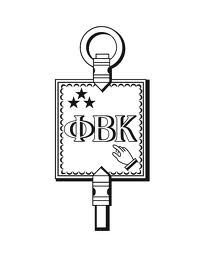 Phi Beta Kappa Association of Metropolitan PhoenixMeeting MinutesAugust 12, 2013Co-President Elena Zee called the Phi Beta Kappa Association Board Meeting to order shortly after 6:30 p.m.   The meeting was held at the Red Wok, Thomas Rd., Phoenix.  Also attending the meeting were Vice- President Ann-Marie Anderson, Treasurer and Secretary Gail Boyd, Scholarship Chair Bill Facinelli, and  Board member Trudi Drake.  

MINUTES AND FINANCIAL REPORT:

Gail Boyd emailed the minutes and financial report to Board members prior to the meeting.  The Association has $4,415.56 in its accounts at the present time.  No additions or corrections were made to the minutes of the July meeting.

SLATE OF OFFICERS NOMINATED FOR 2012-2013:

Elena Zee, Co-President, made the following nominations for officer positions:  Ann-Marie Anderson for President, Trudi Drake for Vice-President, Maire Simington for Treasurer and Gail Boyd for Secretary.  These nominations were seconded and approved.  The nominees in attendance accepted the nominations and Elena Zee conveyed Maire Simington's acceptance in Maire's absence.

DISCUSSION OF ANNUAL DINNER PLACE, MENU AND SPEAKERS:

Elena presented an upgraded menu from the Bluewater Grill at $28 per person, everything included.  There were several appealing entrees, including two fish dinners.  However, based on the successful dinner several years ago at the University Club,  Ann-Marie Anderson indicated that she would like to inquire about the Club's availability, menu and charges to see if this would be a better venue for the annual dinner considering the panel discussion scheduled.  It was the general consensus that the venue and menu should be set by the end of the month at the latest.

Two panelists are presently committed to an October 17th event:   Drs. Max Oppenheimer and Howard Silverman.  There was discussion about the focus and topic of the panel discussion.  At the suggestion of fellow Board members, Ann-Marie agreed to lead the panel discussion and ask questions of the panelists.  Elena Zee agreed to extend an invitation to Winifred Doane, ASU Professor of Genetics, to be a panelist.

Further discussion about the annual dinner silent auction was postponed until the next meeting in early September

REVIEW OF NEWSLETTER DRAFT:

Gail Boyd emailed a draft of the September newsletter to Board members prior to the meeting.  She indicated that the Association could send the newsletter out as a folded piece or as a letter in an envelope for the same postage.  It was the consensus of the Board that the newsletter be mailed out as a letter like the spring fundraising letter.  The newsletter will go out as an email blast and as a regular mailing to the core list of members.  

A second draft of the newsletter will be done as soon as the place, date and time of the dinner is confirmed as well as the speakers.  Trudi Drake suggested that mention be given in the newsletter to undergraduate winners of scholarships and that equal mention be made of each of the panelists for the dinner.

NEXT MEETING TO PREPARE NEWSLETTER MAILING:  

THE NEXT MEETING WILL BE ON MONDAY,  SEPTEMBER 9, AT THE RED WOK.   The newsletter will be prepared for mailing at that time.

Co-President Elena Zee adjourned the meeting shortly before 8:00 p.m.  Ellyn Stein arrived just after the meeting was  adjourned and was given a recap of the meeting. 

Respectfully submitted,

Gail Boyd, Recording Secretary



